Publicado en  el 09/10/2015 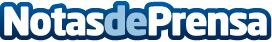 Un mini, el Honda S660, que supera todas las previsiones de ventas en JapónDos años después de presentar el prototipo en el Salón de Tokio de 2013, llegan las primeras evaluaciones de ventas del S660, el mini deportivo de Honda por el momento sólo disponible en el mercado japonés. Las 8.600 unidades vendidas hasta ahora se leen en clave de éxito para un mercado nicho como es el del roadster biplaza descapotable de la Compañía.Datos de contacto:HondaNota de prensa publicada en: https://www.notasdeprensa.es/un-mini-el-honda-s660-que-supera-todas-las_1 Categorias: Automovilismo Industria Automotriz http://www.notasdeprensa.es